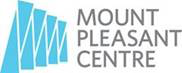 Mt. Pleasant Memorical Community Centre and Residents’ Association Inc67th Annual General MeetingMonday 13 July 2020Present:	Kate Rawlings, Jocelyn Papprill, Derek McCullough, Rebekah McCullough, Joy Butel, Lynne Ritchie, Daniel O’Carroll, Tom Rose, Gary Cross, Cr Sara Templeton, Mike & Frances Singleton, Caroline Sydall, Jan Stanley-Boden, Gayel Marquet, Ruth Brown, Suzanne Sullivan, Scott Dickson, Moyra Caird, Barbara Crooks, Beverly Rayna, Claire Cox, Allan Williams, Barbara Thomson, Susan Milligan, Barb Hampton, Euan Heffer, Alexis Kidd Campbell, Russell Grieve, Cr Yani Johansson, Glen Metcalf, Jackie Ward, Dick Edmunson (Principal Linwood College), Tracey McLellan, Vivien Pybus, Hon. Ruth Dyson MPWelcome Kate Rawlings,  MPCCRA President welcomed all, acknowledged our Patron, Glen Metcalf and welcomed our guest speakers,  Dick Edmondson, Principal of Linwood College and the Hon Ruth Dyson. Apologies:	 Ann Harliwich, Kathy Bartlett, Cathering & John Peet, Jenni Sydall, Alex & Tim Davis, Tim Lindley, Findlay LairdConfirmation of Minutes of the 66th AGM held on 20 March 2019.Moved by Alan Williams/  Second Jocelyn PapprillPassed unanimously.Matters Arising from MinutesNo matters arising.President’s ReportKate presented a slide show to highlight some of our activites over the past year and aims for the coming year.A key focus has been keeping our community connected which is an on-going process that includes (but not limited to):50 Farmers Markets50 + ClassesEst FestVenue Hire for weddings etcFront Room Cafe and community hubCommunity GardensMembers BBQWelcome Packs re-introducedStrategic Planning WorkshopFunding for Community Activator RoleTe Reo ClassMatariki  We have a number of partners with whom we collaborate including:Avon-Heathcote Estuary Ihutai TrustPredator Free Port HillsMcCormacks Bay RestorationHohepa CanterburyEastern Hub/Sumner BaysChristchurch Coastal PathwayDrayton Reserve VolunteersLocal schools: Mt. Pleasant, Redcliffs, Heathcote Valley & Linwood CollegeKate shared the ways we keep our community informed via our fortnightly e-newsletter (and 35+ delivered hard copies), the Pleasant News (3 x per year), Members Updates and revamped website and FaceBook.During the past year we have negotiated a settlement with our Architect, renegotiated our insurance, employed new cleaners (locals), had a number of working bees to maintain the building and site and worked to support our community through the Covid-19 lockdown.  We were closed for 8 weeks during the lockdown but maintained communication and support via newsletters, Zoom/Skype support, shopping and errands for those who needed this support.   On the first day of re-opening the Farmers Market we were still doing contract tracing and we signed in just over 500 people!  A testimony to our determined and thriving community.Treasurer’s ReportThe Treasurer’s Report was presented by Daniel O’Carroll, Treasurer.Key points included:Delay in audit of the 2019 Performance Report due to Covid-19No CCC load repayments in 2019, resume in some form in 2020CCC advised of the need to remove the Blue Room – 2019 asset write downIncrease in revenues from $195,228 to $275,247 (pg7,11)CCC Community Resilience Partnership Fund Grant, $48,800 per year for two yearsEnd of year cash balance increased from $25,228 to $149,469 (pg9)Settlement of acoustics claim with architect Daniel thanked the staff for their efforts and extra work.Appointment of AuditorMotion that Bevan Smith Chartered Accountant be appointed as our Auditor.Moved by Joy Butel /seconded by Gary CrossPassed - UnanimousAction:  The unaudited financial report will be emailed to all members with these minutes. Squash Report (prepared by Ann Harliwich)Membership maintained at a similar level to previous years. Numbers are still low and we are getting more interest from people wanting to pay a monthly fee rather than an annual subscription. Paul Coll has given Squash a higher profile with his International success so hopefully this will encourage people to give squash a go.Junior coaching program is run on Sunday mornings. Interclub teams that play on Monday nights. The biggest group of members today are casual players that don’t get involved in the day to day running of the club.Light fittings in the foyer area & hallway behind the courts were replaced during the year after they failed. The building is in good condition and remains an asset to the community.Election of OfficersThe number of nominations for the Committee did not require a vote so all were accepted.They are:President  - Rebekah McCulloughSecretary – Kate RawlingsTreasurer – Daniel O’CarrollCommittee -  	Derek McCullough		Lynne Ritchie		Joy Butel		Tom Rose		Gary CrossSquash Rep	Ann HarliwichMotion:The president moved that these nominees be accepted by  meeting.Passed - unanimousCongratulations to all!General BusinessThere was no general business to discuss.The second part of the Kate’s presentation was entitled What’s Coming Up:Resource Consent Amendment – spoken to by Derek McCulloughThis involves a comprehensive update of  amendments to our current consent to  include activities such as music at the markets, increase in number of allowable monthly events, Farmers Market, container for storage on site and our community café.An Open Evening will be held on 22 July to go through the resource consent application in detail. Observation and Education Centre – spoken to by Derek McCulloughA draft architectural drawing was shown of the covering of the deck of the Front Room to enable a year round, weatherproof  viewing deck.  Removal of Blue Room – Kate explained that the Council has now directed us to remove the building.   It is noted that Linda Rutland asked for further discussion with the membership regarding this issue. Events:  	Matariki			24 July	 		Showcase			14 August			Pink Ribbon Breakfast	 	13 OctoberUkulele Fundraising Concert	20 NovemberThank YouKate thanked Jocelyn Papprill for all of her good work.   She is  leaving after 10 years on the committee but we appreciate that she will still be involved with our community gardens and much more.  Thanks for all you have done, Jocelyn!Kate thanked our staff, the committee, and our volunteers of whom give us more than 200 hours each month to support our community.Our funders, including CCC, Rata and Lotteries Grants Board were thanked.There being no further business the AGM finished at 8:15pm.Presentations Life Membership Award – Linda RutlandKate spoke about Linda’s many achievements and roles in our community over the past 25 years.  These have included a range of roles and responsibilities that always maintained a focus on community well-being.  Linda has joined the ranks of the Life Members.  Congratulations Linda!Linda responded that she  was honoured to receive this award and thanked the committee and excellent staff.Dick Edmundson – Principal Linwood CollegeDick updated us about the changes in Linwood College from its start as Linwood High School in 1954 through to the re-building of the new school which will be called Te Aratai College when they move back on campus in 2021.   Dick shared information about the foundation principles, the process of consultation from 1300 respondents, as well as the meaning behind the name change for the new school.  Dick’s passion and commitment to education and to this community was acknowledged and appreciated by all.Hon Ruth Dyson MPRuth began by acknowledging the out-going and in-going committee, the passion and commitment of Principal Dick Edmondson and the on-going commitment and support of Cr Sara Templeton and Cr Yani Johannsson.Ruth has been in Parliament since 1993 and shared some of the highlights of her remarkable career in politics.  She was the 37th woman to ever be elected to Parliament and gave her maiden speech in March 1994.  Key changes that she has led included:Re-introduction of NZ history in our schoolsBeing the first ever Minister for Disability Issues in 1999 Getting NZ Sign Language recognised as an official languageBeing instrumental in NZ winning the F D Roosevelt Award in 2008 regarding disability rights“Working for Families” campaign “It’s not Okay” campaign against violenceACC legislation changes to treatmentIntroducing paid parental leave for self-employed peopleReduction of waiting list for Adult Cochlear Ear Implants to zeroChaired Select Committees regarding the Marriage Equality bill and the Abortion Law Reform billChanged the model of home care for older to people to a Quality of Life modelAND was sent to the Privileges Committee for calling David Carter ‘biased’!She said that LISTENING to people in the community was the most important thing for her.  She stated, that in Christchurch, we have been through a lot with the earthquake, mosque shootings and now Covid-19, but reflected that humour, generosity and kindness continued to get us through these things and make our communities stronger.Ruth concluded her talk by stating that on Sunday 20th September, she might sleep in!Jocelyn led  the singing of Te Aroha. Kate thanked Ruth and all who had come to our AGM.The evening closed with refreshments and socialising.